第35回 富山県高等学校文化祭　　　　　吟詠剣詩舞専門部　　　　2023.11.11　「」は、漢詩や和歌などに節をつけ、声で心情や情景を表現する「」と、吟詠に合わせて武道の型を表現する「」、詩の世界を緩急自在に表現する「」を総称した日本の伝統芸能です。高文祭ではをるのにす 、（作）、（作）の３作品を発表しました。どの作品も作者の想いがよくうかがえる詩文となっており、生徒３名は情感ある素晴らしい演技を披露しました。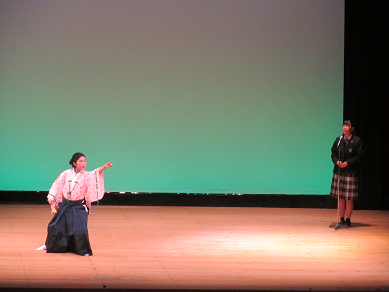 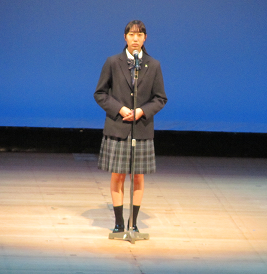 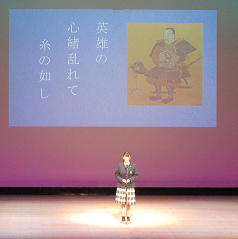 